27 октября состоялось общешкольное мероприятие, интеллектуальная игра «Сто к одному». Участниками игры были: команда учителей и команда учащихся. В первом этапе одержали победу команда учащихся, в последующих турах победу одержала команда учителей. Большая игра проводилась с командой учителей, где они одержали победу.Все участники игры и зрители остались в восторге.  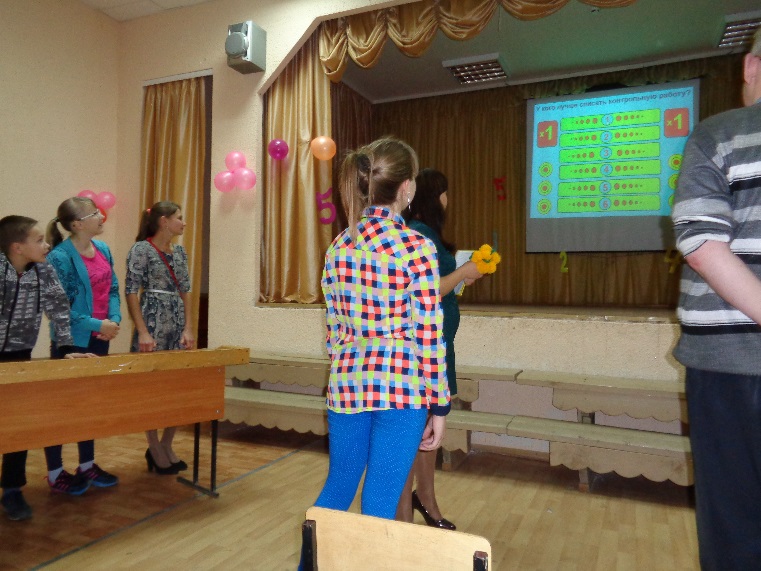 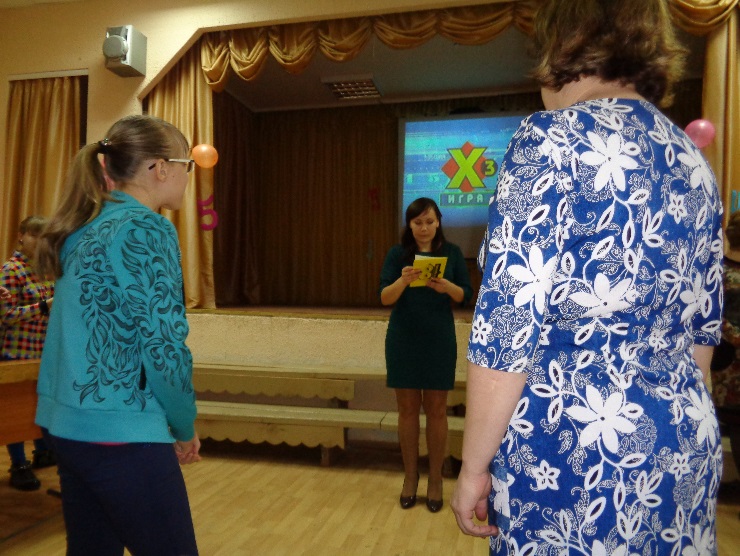 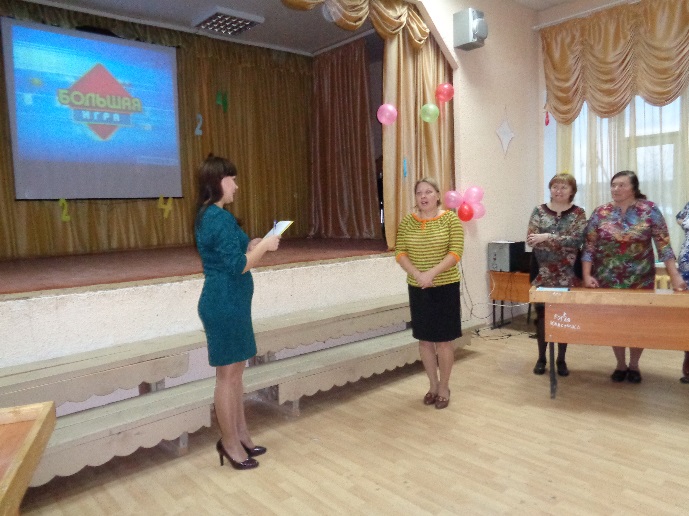 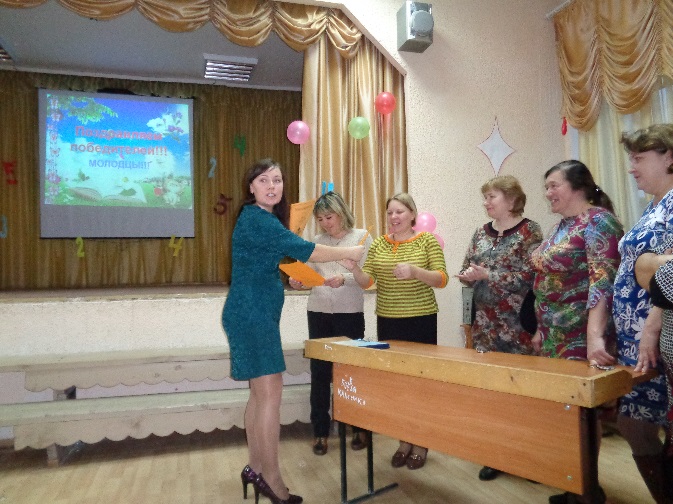 